                                                                                                            -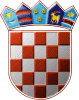 REPUBLIKA HRVATSKA	VARAŽDINSKA ŽUPANIJAOPĆINA VIDOVEC Općinsko vijećeKLASA: 601-01/22-01/15							URBROJ: 2186-10-01/1-22-02Vidovec, 21. studenog 2022.Temeljem članka 41. stavka 2. Zakona o predškolskom odgoju i obrazovanju (“Narodne novine” br. 10/97, 107/07, 94/13, 98/19 i 57/22) te članka 31. Statuta Općine Vidovec (“Službeni vjesnik Varaždinske županije”, broj 20/21), Općinsko vijeće Općine Vidovec na svojoj 13. sjednici održanoj dana 21. studenog 2022. godine, donosiODLUKUo davanju prethodne suglasnostina Pravilnik o upisu djece i ostvarivanju prava i obveza korisnika usluga Dječjeg vrtića ŠkrinjicaI.	Daje se prethodna suglasnost na Pravilnik o upisu djece i ostvarivanju prava i obveza korisnika usluga Dječjeg vrtića Škrinjica, u tekstu kojeg je utvrdilo Upravno vijeće Dječjeg vrtića Škrinjica na sjednici održanoj 14. studenog 2022. godine.II.	Ova Odluka stupa na snagu prvog dana od dana objave “Službenom vjesniku Varaždinske županije”.Općinsko vijeće Općine Vidovec   PREDSJEDNIK 						                       Krunoslav Bistrović